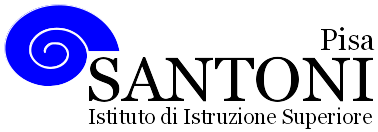 PIANO DI ATTIVITA’ SVOLTA DAL DOCENTE A.S. 2020/21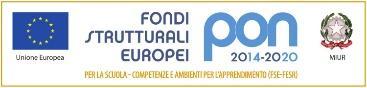 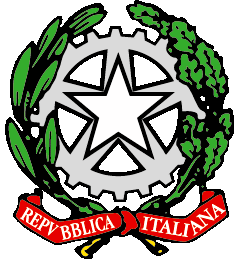 agraria agroalimentare agroindustria | chimica, materiali e biotecnologie | costruzioni, ambiente e territorio | sistema moda | servizi socio-sanitari | servizi per la sanità e l'assistenza sociale | corso operatore del benessere | agenzia formativa Regione Toscana  IS0059 – ISO9001agraria agroalimentare agroindustria | chimica, materiali e biotecnologie | costruzioni, ambiente e territorio | sistema moda | servizi socio-sanitari | servizi per la sanità e l'assistenza sociale | corso operatore del benessere | agenzia formativa Regione Toscana  IS0059 – ISO9001agraria agroalimentare agroindustria | chimica, materiali e biotecnologie | costruzioni, ambiente e territorio | sistema moda | servizi socio-sanitari | servizi per la sanità e l'assistenza sociale | corso operatore del benessere | agenzia formativa Regione Toscana  IS0059 – ISO9001agraria agroalimentare agroindustria | chimica, materiali e biotecnologie | costruzioni, ambiente e territorio | sistema moda | servizi socio-sanitari | servizi per la sanità e l'assistenza sociale | corso operatore del benessere | agenzia formativa Regione Toscana  IS0059 – ISO9001agraria agroalimentare agroindustria | chimica, materiali e biotecnologie | costruzioni, ambiente e territorio | sistema moda | servizi socio-sanitari | servizi per la sanità e l'assistenza sociale | corso operatore del benessere | agenzia formativa Regione Toscana  IS0059 – ISO9001www.e-santoni.edu.ite-mail: piis003007@istruzione.ite-mail: piis003007@istruzione.itPEC: piis003007@pec.istruzione.itPEC: piis003007@pec.istruzione.itNome e cognome del docente Viviana Guadagni - Alessandra SalvadoriniNome e cognome del docente Viviana Guadagni - Alessandra SalvadoriniDisciplina insegnata  AnatomiaDisciplina insegnata  AnatomiaLibro/i di testo in uso “L’Igiene, l’anatomia e La Fisiologia” di Alessandra Gaballo  Ed. San MarcoLibro/i di testo in uso “L’Igiene, l’anatomia e La Fisiologia” di Alessandra Gaballo  Ed. San MarcoClasse e Sezione1OIndirizzo di studioOPERATORI DEL BENESSEREIndirizzo di studioOPERATORI DEL BENESSEREObiettivi trasversali indicati nel documento di programmazione di classe e individuati dal dipartimento Obiettivi indicati dal CdC.Gli obiettivi del lavoro in presenza e in DDI sono:Potenziare la personalità attraverso un approfondimento della conoscenza di sé e delle propriecapacitàSviluppare le capacità relazionaliAvere spirito di iniziativaPartecipare attivamente alle lezioni.Attuare comportamenti responsabili nei confronti di sé e della propria formazione.Comunicare e cooperare nel rispetto delle specificità di ciascunoCollaborare con i propri compagni per uno scambio e confronto culturale Obiettivi trasversali indicati nel documento di programmazione di classe e individuati dal dipartimento Obiettivi indicati dal CdC.Gli obiettivi del lavoro in presenza e in DDI sono:Potenziare la personalità attraverso un approfondimento della conoscenza di sé e delle propriecapacitàSviluppare le capacità relazionaliAvere spirito di iniziativaPartecipare attivamente alle lezioni.Attuare comportamenti responsabili nei confronti di sé e della propria formazione.Comunicare e cooperare nel rispetto delle specificità di ciascunoCollaborare con i propri compagni per uno scambio e confronto culturale Descrizione di conoscenze e abilità, evidenziando quelle essenziali o minime e elencando eventualmente la sequenza di unità didattiche ANA1.1            EPIDEMIOLOGIA DELLE MALATTIE INFETTIVE Obiettivi specifici di apprendimento in termini di Conoscenze: Conosce le caratteristiche dei microrganismi. Elementi di epidemiologia: trasmissione delle malattie infettive e profilassi. Immunità e meccanismi di difesa. Difese naturali e artificiali contro i microrganismi. Disinfezione, sterilizzazione. Malattie infettive legate all’attività professionale Capacità: Adotta comportamenti idonei e misure preventive in merito al contagio. Applica i fattori e i mezzi di difesa dell’ospite e degli ambienti (disinfezione e sterilizzazione)Rispetta le norme igieniche di base per l’esercizio della professione Obiettivi minimi: Saper descrivere metodiche e tecniche di igiene e pulizia degli spazi, degli strumenti e delle attrezzatureANA1.2          APPARATO TEGUMENTARIOObiettivi specifici di apprendimento in termini di Conoscenze: livelli di organizzazione del corpo umano: cellule, tessuti, organi e apparati. Le regioni del corpo, i piani del corpo e la terminologia specifica. I sistemi e gli apparati del corpo. Conoscere la struttura e le funzioni delle mucose, pelle e annessi. Caratteristiche della cute. L’epidermide, il derma e l’ipoderma.  Annessi cutaneiCapacità: Utilizzare le conoscenze per orientarsi nell’ambito delle risposte di pelle e  mucose alle variazioni delle condizioni.  Distinguere i fattori che determinano l’invecchiamento della pelle.Obiettivi minimi: esprimere con un linguaggio semplice, anche guidato dal docente, le conoscenze sopra elencateANA1.3/MAS1.2         APPARATO LOCOMOTORE Obiettivi specifici di apprendimento in termini di Conoscenze: Conoscere struttura e funzioni dello scheletro, muscoli e articolazioni. Le principali patologie relative ai tre sistemi  Capacità: Individua le varie ossa su modello di scheletro. Individuare relazioni tra contrazione muscolare ed effetto sullo scheletro. Applicare le conoscenze per risolvere semplici casi Obiettivi minimi: esprimere con un linguaggio semplice, anche guidato dal docente, le conoscenze sopra elencateDescrizione di conoscenze e abilità, evidenziando quelle essenziali o minime e elencando eventualmente la sequenza di unità didattiche ANA1.1            EPIDEMIOLOGIA DELLE MALATTIE INFETTIVE Obiettivi specifici di apprendimento in termini di Conoscenze: Conosce le caratteristiche dei microrganismi. Elementi di epidemiologia: trasmissione delle malattie infettive e profilassi. Immunità e meccanismi di difesa. Difese naturali e artificiali contro i microrganismi. Disinfezione, sterilizzazione. Malattie infettive legate all’attività professionale Capacità: Adotta comportamenti idonei e misure preventive in merito al contagio. Applica i fattori e i mezzi di difesa dell’ospite e degli ambienti (disinfezione e sterilizzazione)Rispetta le norme igieniche di base per l’esercizio della professione Obiettivi minimi: Saper descrivere metodiche e tecniche di igiene e pulizia degli spazi, degli strumenti e delle attrezzatureANA1.2          APPARATO TEGUMENTARIOObiettivi specifici di apprendimento in termini di Conoscenze: livelli di organizzazione del corpo umano: cellule, tessuti, organi e apparati. Le regioni del corpo, i piani del corpo e la terminologia specifica. I sistemi e gli apparati del corpo. Conoscere la struttura e le funzioni delle mucose, pelle e annessi. Caratteristiche della cute. L’epidermide, il derma e l’ipoderma.  Annessi cutaneiCapacità: Utilizzare le conoscenze per orientarsi nell’ambito delle risposte di pelle e  mucose alle variazioni delle condizioni.  Distinguere i fattori che determinano l’invecchiamento della pelle.Obiettivi minimi: esprimere con un linguaggio semplice, anche guidato dal docente, le conoscenze sopra elencateANA1.3/MAS1.2         APPARATO LOCOMOTORE Obiettivi specifici di apprendimento in termini di Conoscenze: Conoscere struttura e funzioni dello scheletro, muscoli e articolazioni. Le principali patologie relative ai tre sistemi  Capacità: Individua le varie ossa su modello di scheletro. Individuare relazioni tra contrazione muscolare ed effetto sullo scheletro. Applicare le conoscenze per risolvere semplici casi Obiettivi minimi: esprimere con un linguaggio semplice, anche guidato dal docente, le conoscenze sopra elencateAttività o moduli didattici concordati nel CdC a livello interdisciplinare - Educazione civicaNell’ambito dell’educazione civica saranno affrontati i seguenti argomenti: la sicurezza sul luogo di lavoro (DL 81/2008) con particolare riferimento all’igiene e ai DPI da usare in ambito sanitario. Cenni ai microorganismi.Attività o moduli didattici concordati nel CdC a livello interdisciplinare - Educazione civicaNell’ambito dell’educazione civica saranno affrontati i seguenti argomenti: la sicurezza sul luogo di lavoro (DL 81/2008) con particolare riferimento all’igiene e ai DPI da usare in ambito sanitario. Cenni ai microorganismi.Tipologie di verifica, elaborati ed esercitazioni (Indicare un eventuale orientamento personale diverso da quello inserito nel PTOF e specificare quali hanno carattere formativo e quale sommativo; esplicitare se previste le tipologie di verifica legate ad ADID o attività di DDI)Verifiche orali sia formative che sommative, sia individuali che di gruppo.Verifiche scritte sia strutturate che semistrutturate.Tipologie di verifica, elaborati ed esercitazioni (Indicare un eventuale orientamento personale diverso da quello inserito nel PTOF e specificare quali hanno carattere formativo e quale sommativo; esplicitare se previste le tipologie di verifica legate ad ADID o attività di DDI)Verifiche orali sia formative che sommative, sia individuali che di gruppo.Verifiche scritte sia strutturate che semistrutturate.Criteri per le valutazioni (fare riferimento anche ai criteri di valutazione delle ADID, delibera CD 28/05/2020)(se differiscono rispetto a quanto inserito nel PTOF)La valutazione terrà conto della conoscenza e comprensione degli argomenti, della capacità di comunicare con linguaggio adeguato le informazioni acquisite, di analizzare e sintetizzare i contenuti. La valutazione terrà inoltre conto dell’interesse e della partecipazione attiva alle lezioni, della puntualità nell’eseguire i compiti a casa, del senso di responsabilità dimostrato durante tutte le attività proposte, anche quelle di alternanza scuola lavoro. Saranno tenuti in considerazione anche l’impegno nel recuperare le lacune e i progressi fatti dall’alunno rispetto alla sua situazione di partenza. Criteri per le valutazioni (fare riferimento anche ai criteri di valutazione delle ADID, delibera CD 28/05/2020)(se differiscono rispetto a quanto inserito nel PTOF)La valutazione terrà conto della conoscenza e comprensione degli argomenti, della capacità di comunicare con linguaggio adeguato le informazioni acquisite, di analizzare e sintetizzare i contenuti. La valutazione terrà inoltre conto dell’interesse e della partecipazione attiva alle lezioni, della puntualità nell’eseguire i compiti a casa, del senso di responsabilità dimostrato durante tutte le attività proposte, anche quelle di alternanza scuola lavoro. Saranno tenuti in considerazione anche l’impegno nel recuperare le lacune e i progressi fatti dall’alunno rispetto alla sua situazione di partenza. Metodi e strategie didattiche (in particolare indicare quelle finalizzate a mantenere l’interesse, a sviluppare la motivazione all’apprendimento, al recupero di conoscenze e abilità, al raggiungimento di obiettivi di competenza)Le lezioni verranno affrontate con modalità in parte frontale (sia in presenza che DDI), fornendo schemi di lavoro e metodologie per affrontare lo studio della materia, in parte con modalità di lezioni partecipate.Verranno utilizzati il libro di testo, presentazioni power point, video e dispense.Metodi e strategie didattiche (in particolare indicare quelle finalizzate a mantenere l’interesse, a sviluppare la motivazione all’apprendimento, al recupero di conoscenze e abilità, al raggiungimento di obiettivi di competenza)Le lezioni verranno affrontate con modalità in parte frontale (sia in presenza che DDI), fornendo schemi di lavoro e metodologie per affrontare lo studio della materia, in parte con modalità di lezioni partecipate.Verranno utilizzati il libro di testo, presentazioni power point, video e dispense.